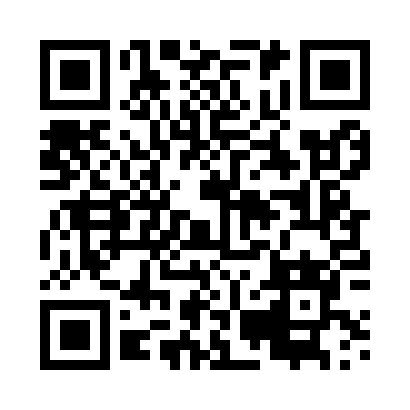 Prayer times for Zaton Dolna, PolandMon 1 Apr 2024 - Tue 30 Apr 2024High Latitude Method: Angle Based RulePrayer Calculation Method: Muslim World LeagueAsar Calculation Method: HanafiPrayer times provided by https://www.salahtimes.comDateDayFajrSunriseDhuhrAsrMaghribIsha1Mon4:326:361:075:337:389:352Tue4:296:341:065:347:409:373Wed4:266:311:065:367:429:394Thu4:236:291:065:377:449:425Fri4:206:261:055:387:469:446Sat4:176:241:055:407:479:477Sun4:136:221:055:417:499:498Mon4:106:191:055:427:519:529Tue4:076:171:045:437:539:5410Wed4:046:151:045:457:549:5711Thu4:016:121:045:467:5610:0012Fri3:576:101:045:477:5810:0213Sat3:546:081:035:488:0010:0514Sun3:516:061:035:498:0210:0815Mon3:476:031:035:518:0310:1116Tue3:446:011:035:528:0510:1317Wed3:405:591:025:538:0710:1618Thu3:375:571:025:548:0910:1919Fri3:335:541:025:558:1110:2220Sat3:305:521:025:578:1210:2521Sun3:265:501:025:588:1410:2822Mon3:225:481:015:598:1610:3123Tue3:195:461:016:008:1810:3424Wed3:155:431:016:018:1910:3725Thu3:115:411:016:028:2110:4126Fri3:075:391:016:038:2310:4427Sat3:035:371:006:048:2510:4728Sun2:595:351:006:068:2710:5129Mon2:555:331:006:078:2810:5430Tue2:515:311:006:088:3010:58